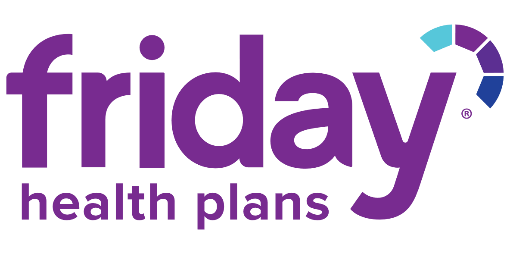 2021 Special Enrollment PeriodThe 2021 Open Enrollment period has ended and enrollment in a Friday Health Plan can only occur if a Qualifying Life Event (QLE) has been experienced.  A list of Qualifying Life Events and Required Documentation is below.To ensure your application is processed correctly:Applications must be received within 60 days after the triggering event. To avoid a gap in coverage, completed applications may be submitted up to 60 days in advance of a known and eligible triggering event. Supporting documentation is required before an application can be approved for coverage. Please send copies only, as originals will not be returned.Email the required documentation to: sep@fridayhealthplans.comOnce the application has been approved, the initial premium payment must be paid. If additional information is required, you will be contacted directly.Coverage will not be in force without payment and the required documentation.If you have any questions, please call Friday Health Plans 844-535-2000.Qualifying Life EventRequired DocumentationInvoluntary loss of coverageProof of prior coverage including Certificate of Creditable CoverageLoss of Medicaid or CHP+ coverageLetter from Medicaid verifying loss of coverage and coverage datesLoss of coverage due to change in dependent status such as divorce or legal separation, death, or turning 26Divorce decree or legal separationDeath certificate or obituaryProof of age and evidence of loss of creditable coverageGaining or becoming a dependent through birth, adoption, placement for adoption, or placement in foster careBirth certificate, adoption documents, or foster care documentsMarriage or civil unionMarriage license or common law documentation Relocation to Colorado from a foreign country or United States territoryUtility statement, rental/purchase agreement or another creditable source listing new addressRelocation to a new county within ColoradoProof of prior coverage in the last 60 days and utility statement, rental/purchase agreement or another creditable source listing new addressCourt order for coverageCourt documents stating sameOther (not listed above)Documents providing verification of QLE